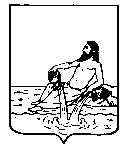 ВЕЛИКОУСТЮГСКАЯ ДУМАВЕЛИКОУСТЮГСКОГО МУНИЦИПАЛЬНОГО ОКРУГАР Е Ш Е Н И Е   от       31.05.2023           №     71                  ___________________________________________________________________________                   ______________________г. Великий УстюгВ соответствии с Федеральным законом от 21.12.2001 № 178-ФЗ «О    приватизации государственного и муниципального имущества», Положением о порядке управления и распоряжения имуществом, находящимся в собственности Великоустюгского муниципального округа Вологодской области,        утверждённым решением Великоустюгской Думы от 20.12.2022 № 91,Великоустюгская Дума РЕШИЛА:1. Внести в прогнозный план приватизации муниципального имущества на 2023 год, утвержденный решением Великоустюгской Думы от 29.11.2022 № 74 «О прогнозном плане приватизации муниципального имущества на 2023 год», следующие изменения:1.1. Дополнить план строками 10 - 13 следующего содержания:1.2. В строке «ИТОГО» плана цифры «10 603 600,00» заменить цифрами                «13 625 800,00».2. Настоящее решение вступает в силу после официального опубликования.О внесении изменений в        прогнозный план приватизации  муниципального имущества на 2023 год10Нежилое здание и земельный участок, находящиеся по адресу: Вологодская область, Великоустюгский район, г. Великий Устюг, ул. Водников,      д. 19Нежилое здание с кадастровым номером 
35:10:0105014:75, площадью 173,6 кв.м, год постройки – 1900. Здание одноэтажное с мансардой,  деревянное, коммуникации отключены.Здание является объектом культурного наследия.Земельный участок с кадастровым номером 35:10:0105014:41 площадью 852 кв.м. Категория земель: земли населенных пунктов с видом разрешенного использования: для обслуживания жилого дома.Аукционс открытой формойподачи предложений о цене3-4квартал 2023 г.600 000,0011Нежилое здание и земельный участок, находящиеся по адресу:    Вологодская     область, Великоустюгский район, г. Великий Устюг, Советский пр.,  д. 59Нежилое здание с кадастровым номером 
35:10:0103022:54 площадью 158,9 кв.м,год постройки – 1915.Здание двухэтажное деревянное, коммуникации отключены.Здание является объектом культурного наследия.Земельный участок с кадастровым номером 35:10:0103022:153 площадью 758 кв.м. Категория земель: земли населенных пунктов с видом разрешенного использования: павильоны розничной торговли и бытового обслуживания.Аукцион     с открытой формой подачи предложений о цене3-4квартал 2023 г.540 000,001246/100 долей нежилого здания и земельного участка, находящихся по адресу: Вологодская область, Великоустюгский район, г. Великий Устюг, ул. Красная,      д. 96Нежилое здание с кадастровым номером 35:10:0103025:96 площадью 385 кв.м,год постройки – 1970. Здание двухэтажное деревянное,  коммуникации отключены.Здание является объектом культурного наследия.Земельный участок с кадастровым номером 35:10:0103025:577 площадью 394 кв.м.Категория земель: земли населенных пунктов с видом разрешенного использования: для обслуживания жилых домов.Аукцион     с открытой формой подачи предложений о цене3-4квартал 2023 г.1770000,00137/100 долей      нежилых           помещений, расположенных по адресу:              Вологодская     область,г. Красавино,ул. Строителей,д. 7, пом. 1-12Нежилые помещения с кадастровым номером 35:10:0202004:502 площадью 178,7 кв.м.находятся на первом этаже здания 1980 года постройки в кирпичном исполнении.В здании имеется электроснабжение,  водоснабжение, канализация, центральное отопление.7/100 долям соответствуют: нежилое помещение№ 5 и часть помещений №№ 3, 4, 9 общей площадью 12,5 кв. м.В соответствии с Федеральным законом№ 159-ФЗот 22.07.20082-3квартал 2023 г.112 200,00Председатель Великоустюгской Думы_______________С.А. КапустинГлава Великоустюгского муниципального округа Вологодской области _______________А.В. Кузьмин     